Сведения о земельном участкеСведения о земельном участкеНазвание площадкиИнвестиционная площадка «Пречистое 2»Поселение / Городской округгородское поселение Пречистое Первомайского муниципального района Ярославской областиМесторасположение/адрес площадкиЯрославская обл., Первомайский р-н, п. Пречистое, ул. АристарховаОбщая площадь (га) (*)2Тип площадки: GreenfieldВозможность увеличения площадки, на ганетФорма собственности на землю, вид разрешенного использованиягосударственная собственность не разграничена, для производственной деятельностиСобственник земельного участка, контактная информацияорган, уполномоченный распоряжаться участком: Администрация городского поселения Пречистое152430, Ярославская обл., Первомайский р-н, п. Пречистое, ул. Ярославская, д. 88, тел. 8 (48549) 2-11-63, 2-17-59Категория земель (вид разрешенного использования)земли населенных пунктовСпособ предоставления (возможные варианты)арендаКадастровый номер76:10:110116:ЗУ2Инженерная инфраструктураИнженерная инфраструктураЭлектроэнергия.
(Свободная мощность, тех. возможность подачи/ удаленность от точки подключения (км)возможность подключения/0,1 кмГазоснабжение.
(Свободная мощность, тех. возможность подачи/ удаленность от точки подключения (км)возможность подключения/ 0,35 кмВодоснабжение.
(Свободная мощность, тех. возможность подачи/ удаленность от точки подключения (км)возможность подключения/ 0,7 кмВодоотведение.
(Свободная мощность, тех. возможность подачи/ удаленность от точки подключения (км)возможность подключения отсутствуетЛивневая канализация.
Наличие / возможность сброса на рельеф/ удаленность от водоемов (км)отсутствуетОрганизация автомобильных съездов.(тех. возможность, условия примыкания)примыкание к автодороге местного значенияТелекоммуникации.
Наличие / удаленность до точки подключения (км)отсутствуютМаксимально допустимый класс опасностиIVОхранные зоны, особо охраняемые природные территории, скотомогильники, кладбища, сады. Наличие/удаленность в кмнетПрепятствия на площадке, иные ограничения и обременениянетДополнительные сведенияДополнительные сведенияОбременения (аренда, сервитуты, бессрочное пользование)нетНаличие зданий и сооруженийнетПеречень видов экономической деятельности, возможных к реализации на площадке16.1 - Распиловка и строгание древесины, 16.2 - Производство изделий из дерева, пробки, соломки и материалов для плетения, 52.10 - Деятельность по складированию и хранениюСсылка на ГЕОПОРТАЛhttps://gis76.ru/map Расположение площадки на карте 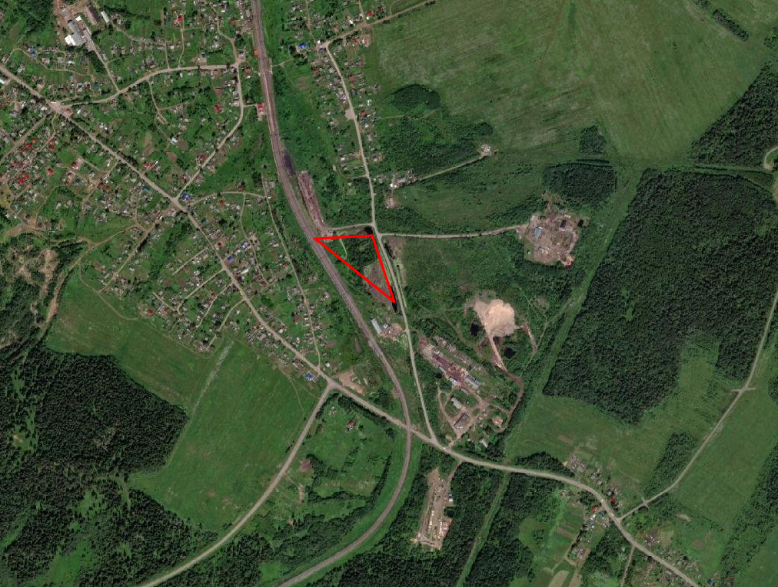 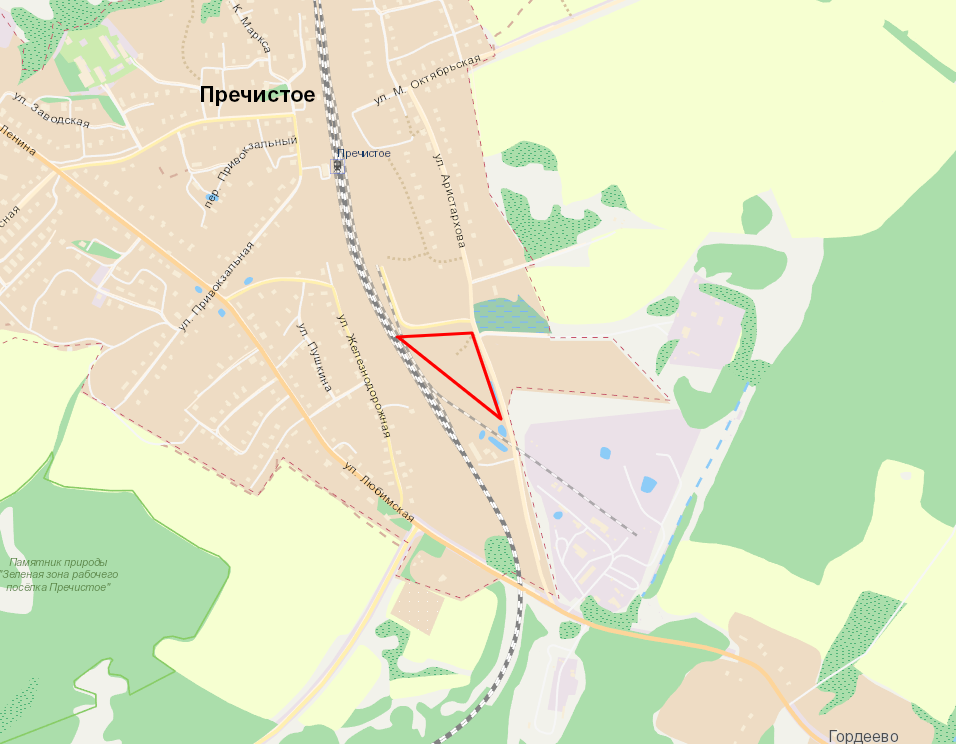 